Nombre del Plan en Conjunto:       Programa de apoyo a las inversiones en sistemas de gestión de estiércoles en ganadería. Programa de apoyo a la transformación integral y modernización de invernaderos. Programa de apoyo a las inversiones en eficiencia energética y energías renovables 
(biogás y biomasa agrícola). Programa de apoyo para la aplicación de agricultura de precisión y tecnologías 4.0 en el sector agrícola y ganadero.En      , a       de       de 2023.LA PERSONA DIRECTORA TÉCNICAFdo.:      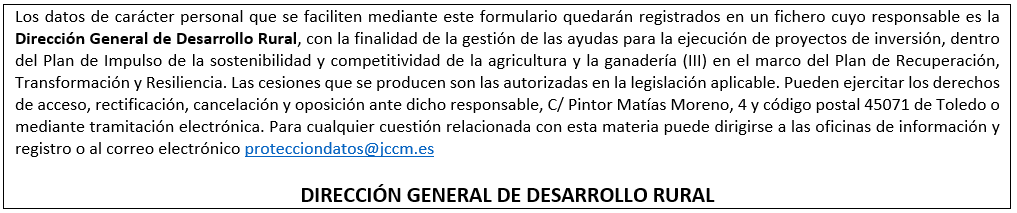 DOCUMENTACIÓN NECESARIA para presentar PLAN EN CONJUNTO1.- PROGRAMAS DE APOYO QUE INTEGRAN EL PLAN EN CONJUNTO2.- IDENTIFICACIÓN DEL PLAN EN CONJUNTO2.- IDENTIFICACIÓN DEL PLAN EN CONJUNTO2.- IDENTIFICACIÓN DEL PLAN EN CONJUNTO2.- IDENTIFICACIÓN DEL PLAN EN CONJUNTO2.- IDENTIFICACIÓN DEL PLAN EN CONJUNTO2.- IDENTIFICACIÓN DEL PLAN EN CONJUNTO2.- IDENTIFICACIÓN DEL PLAN EN CONJUNTO2.- IDENTIFICACIÓN DEL PLAN EN CONJUNTO2.- IDENTIFICACIÓN DEL PLAN EN CONJUNTODATOS DE LA ENTIDAD O AGRUPACIÓN. (*Campos obligatorios)DATOS DE LA ENTIDAD O AGRUPACIÓN. (*Campos obligatorios)DATOS DE LA ENTIDAD O AGRUPACIÓN. (*Campos obligatorios)DATOS DE LA ENTIDAD O AGRUPACIÓN. (*Campos obligatorios)DATOS DE LA ENTIDAD O AGRUPACIÓN. (*Campos obligatorios)DATOS DE LA ENTIDAD O AGRUPACIÓN. (*Campos obligatorios)DATOS DE LA ENTIDAD O AGRUPACIÓN. (*Campos obligatorios)DATOS DE LA ENTIDAD O AGRUPACIÓN. (*Campos obligatorios)DATOS DE LA ENTIDAD O AGRUPACIÓN. (*Campos obligatorios)Persona jurídica*: Persona jurídica*: Persona jurídica*: Persona jurídica*: Persona jurídica*: CIF*:      CIF*:      CIF*:      CIF*:      Razón Social*:Razón Social*:Razón Social*:Razón Social*:Razón Social*:Razón Social*:Razón Social*:Razón Social*:Razón Social*:Domicilio*:Domicilio*:Domicilio*:Domicilio*:Domicilio*:Domicilio*:Domicilio*:Domicilio*:Domicilio*:Provincia*:Provincia*:Provincia*:Provincia*:C.P.*:C.P.*:C.P.*:Población*:Población*:Teléfono:Teléfono móvil*:Teléfono móvil*:Teléfono móvil*:Teléfono móvil*:Teléfono móvil*:Correo electrónico*:Correo electrónico*:Correo electrónico*:DATOS DE LA PERSONA DIRECTORA TÉCNICA DEL PLAN DE INVERSIONES CONJUNTO. (*Campos obligatorios)DATOS DE LA PERSONA DIRECTORA TÉCNICA DEL PLAN DE INVERSIONES CONJUNTO. (*Campos obligatorios)DATOS DE LA PERSONA DIRECTORA TÉCNICA DEL PLAN DE INVERSIONES CONJUNTO. (*Campos obligatorios)DATOS DE LA PERSONA DIRECTORA TÉCNICA DEL PLAN DE INVERSIONES CONJUNTO. (*Campos obligatorios)DATOS DE LA PERSONA DIRECTORA TÉCNICA DEL PLAN DE INVERSIONES CONJUNTO. (*Campos obligatorios)DATOS DE LA PERSONA DIRECTORA TÉCNICA DEL PLAN DE INVERSIONES CONJUNTO. (*Campos obligatorios)DATOS DE LA PERSONA DIRECTORA TÉCNICA DEL PLAN DE INVERSIONES CONJUNTO. (*Campos obligatorios)DATOS DE LA PERSONA DIRECTORA TÉCNICA DEL PLAN DE INVERSIONES CONJUNTO. (*Campos obligatorios)DATOS DE LA PERSONA DIRECTORA TÉCNICA DEL PLAN DE INVERSIONES CONJUNTO. (*Campos obligatorios)NIF*:            NIE*:             NIF*:            NIE*:             NIF*:            NIE*:             Número de documento*:      Número de documento*:      Número de documento*:      Número de documento*:      Número de documento*:      Número de documento*:      Nombre*:Nombre*:Nombre*:1º Apellido*:1º Apellido*:1º Apellido*:1º Apellido*:1º Apellido*:2º Apellido*:Domicilio*:Domicilio*:Domicilio*:Domicilio*:Domicilio*:Domicilio*:Domicilio*:Domicilio*:Domicilio*:Provincia*:Provincia*:Provincia*:C.P.*:C.P.*:C.P.*:C.P.*:Población*:Población*:Teléfono:Teléfono:Teléfono móvil*:Teléfono móvil*:Teléfono móvil*:Teléfono móvil*:Correo electrónico*:Correo electrónico*:Correo electrónico*:  3.- RELACIÓN DE INVERSIONES Y EXPLOTACIONES DEL PLAN EN CONJUNTO (mínimo 5 inversiones en 5 explotaciones diferentes)  3.- RELACIÓN DE INVERSIONES Y EXPLOTACIONES DEL PLAN EN CONJUNTO (mínimo 5 inversiones en 5 explotaciones diferentes)  3.- RELACIÓN DE INVERSIONES Y EXPLOTACIONES DEL PLAN EN CONJUNTO (mínimo 5 inversiones en 5 explotaciones diferentes)  3.- RELACIÓN DE INVERSIONES Y EXPLOTACIONES DEL PLAN EN CONJUNTO (mínimo 5 inversiones en 5 explotaciones diferentes)  3.- RELACIÓN DE INVERSIONES Y EXPLOTACIONES DEL PLAN EN CONJUNTO (mínimo 5 inversiones en 5 explotaciones diferentes)  3.- RELACIÓN DE INVERSIONES Y EXPLOTACIONES DEL PLAN EN CONJUNTO (mínimo 5 inversiones en 5 explotaciones diferentes)Nombre del PLAN EN CONJUNTO*:      Nombre del PLAN EN CONJUNTO*:      Nombre del PLAN EN CONJUNTO*:      Nombre del PLAN EN CONJUNTO*:      Nombre del PLAN EN CONJUNTO*:      Nombre del PLAN EN CONJUNTO*:      CIF/NIF EXPLOTACIÓNDENOMINACIÓN DE LA PERSONA TITULARCÓDIGO EXPLOTACIÓN (REGA/REGEPA)INVERSIÓNImporte (sin IVA)1234567891011121314151617